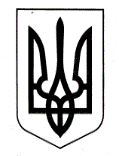 УКРАЇНАХАРКІВСЬКА ОБЛАСНА ДЕРЖАВНА АДМІНІСТРАЦІЯДЕПАРТАМЕНТ НАУКИ І ОСВІТИ НАКАЗПро переоформлення ліцензії Відповідно до законів України «Про освіту», «Про загальну середню освіту», «Про ліцензування видів господарської діяльності», постанови Кабінету Міністрів України від 30.12.2015 № 1187 «Про затвердження Ліцензійних умов провадження освітньої діяльності навчальних закладів», наказу Міністерства освіти і науки України від 24.12.2003 № 847 «Про затвердження Ліцензійних умов надання освітніх послуг, Порядку здійснення контролю за дотриманням ліцензійних умов надання освітніх послуг, Положення про експертну комісію та порядок проведення ліцензійної експертизи, Типового положення про регіональну експертну раду з питань ліцензування та атестації навчальних закладів», зареєстрованого в Міністерстві юстиції України 19.01.2004 за № 71/8670, на підставі заяви директора Харківського приватного академічного художнього ліцею Харківської області,  ураховуючи рішення регіональної експертної ради з питань ліцензування та атестації навчальних закладів від 12.02.2016 № 2, керуючись статтею 6 Закону України «Про місцеві державні адміністрації»,НАКАЗУЮ:Здійснити переоформлення ліцензії АА № 214749 на право надання освітніх послуг у сфері повної загальної середньої освіти, видану Харківському приватному академічному художньому ліцею Харківської області наказом Департаменту науки і освіти Харківської обласної державної адміністрації від 30.08.2012 № 416.Визнати ліцензію  АА № 214749 недійсною.3. Контроль за виконанням наказу залишаю за собою.Директор Департаменту                                                                  А.В. Бабічев12.02.2016Харків№ 50